Fiche pédagogique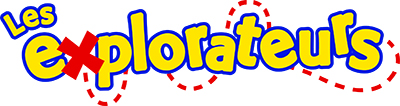 Titre : Un chien à l’aéroportMagazine Explotechno, février 2018Pages 6 à 81. Lis le texte sur l’extraordinaire travail du chien Piper.2. Remplis les parties manquantes des schémas ci-dessous.Cause et effetIndice : Pense aux animaux qui sont attirés par les petits rongeurs.Défis et solutionIndice : Pense à une bonne solution trouvée par l’aéroport Cherry Capital.3. Le chien Piper revêt un équipement très impressionnant pour travailler. Chaque pièce de son équipement vise à le rendre plus confortable et plus performant. Associe chaque pièce à son utilité. 1. Les lunettes 				A. Protéger ses pattes.2. La veste					B. Lui offrir des soins en cas de blessure.3. La poignée		C. Réduire le bruit occasionné par        		les avions. 4. Les bottes					D. Prévenir les égratignures.5. Les coquilles				E. Le hisser dans la camionnette.6. La trousse de premiers soins		F. Le protéger des insectes, des rayons UV et du sable.Pour voir cet adorable chien en pleine action, visionne cette vidéo :https://lesexplos.com/activite/videos/piper-au-travail-a-laeroport/Cette fiche pédagogique a été réalisée par l’équipe de recherche ADEL (Apprenants en difficulté et littératie) de l’UQAM, en collaboration avec le magazine Les Explorateurs. Dans le contexte de la fermeture des écoles en lien avec la pandémie, elle vise à fournir aux enseignants des outils pour aider les élèves à conserver leurs acquis en compréhension de lecture.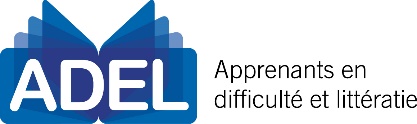 